Bemerkungen: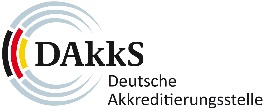 Nachweisblatt zur Begutachtung von mikrobiologischen PrüfverfahrenNachweisblatt zur Begutachtung von mikrobiologischen PrüfverfahrenNachweisblatt zur Begutachtung von mikrobiologischen PrüfverfahrenNachweisblatt zur Begutachtung von mikrobiologischen PrüfverfahrenNachweisblatt zur Begutachtung von mikrobiologischen PrüfverfahrenAktenzeichen:Begehungsstation/ ggf. Standort:VerfahrensnummerPhase Begehungsstation/ ggf. Standort:Lfd. Blatt-Nr.:vonBlätternBegutachtetes Prüfverfahren:
AusgabedatumBegutachtetes Prüfverfahren:
AusgabedatumBegutachtetes Prüfverfahren:
Ausgabedatum  Hausverfahren  Hausverfahren  Hausverfahren  Modifizierung
(Art/Umfang auf der Rückseite)BInterne Kennung:Interne Kennung:  Internes Dokument aktuell  Internes Dokument aktuell  Internes Dokument aktuell  VerfügbarRelevant für:Relevant für:  Lebensmittel  Lebensmittel  Kosmetik   Kosmetik   Kosmetik   Bedarfsgegenstände  Bedarfsgegenstände  Bedarfsgegenstände  Sonstiges (präzisieren)Relevant für:Relevant für:  Futtermittel  Futtermittel  FM-A  FM-A  FM-A  Chem. Prod  Chem. Prod  Chem. Prod  Sonstiges (präzisieren)Schlüsselverfahren für Prüfart: Schlüsselverfahren für Prüfart: Schlüsselverfahren für Prüfart: Schlüsselverfahren für Prüfart: Schlüsselverfahren für Prüfart: Parameter / Matrix: Parameter / Matrix: Parameter / Matrix: Parameter / Matrix: Parameter / Matrix: Einbezogenes Prüfpersonal:
(Name, Funktion)Einbezogenes Prüfpersonal:
(Name, Funktion)Einbezogenes Prüfpersonal:
(Name, Funktion)Einbezogenes Prüfpersonal:
(Name, Funktion)Einbezogenes Prüfpersonal:
(Name, Funktion)Validierung / VerifizierungValidierung / VerifizierungValidierung / VerifizierungValidierung / VerifizierungValidierung / VerifizierungInt. Regelungen für die Validierung / Verifizierung:	 Ja	 NeinInterne Kennung (SOP):Berücksichtigung der Matrix: 	 Ja	 NeinBestimmung von: 	Wiederholpräzision	 Ja	 NeinZählunsicherheit 	 Ja	 NeinRichtigkeit 	 Ja	 NeinSelektivität 	 Ja	 NeinSpezifität 	 Ja	 NeinSensitivität 	 Ja	 NeinFalschpos. 	 Ja	 NeinFalschneg. 	 Ja	 NeinEffizienz 	 Ja	 NeinAnzahl der Proben ausreichend 	 Ja	 NeinSonstiges/Bemerkungen:      Int. Regelungen für die Validierung / Verifizierung:	 Ja	 NeinInterne Kennung (SOP):Berücksichtigung der Matrix: 	 Ja	 NeinBestimmung von: 	Wiederholpräzision	 Ja	 NeinZählunsicherheit 	 Ja	 NeinRichtigkeit 	 Ja	 NeinSelektivität 	 Ja	 NeinSpezifität 	 Ja	 NeinSensitivität 	 Ja	 NeinFalschpos. 	 Ja	 NeinFalschneg. 	 Ja	 NeinEffizienz 	 Ja	 NeinAnzahl der Proben ausreichend 	 Ja	 NeinSonstiges/Bemerkungen:      Int. Regelungen für die Validierung / Verifizierung:	 Ja	 NeinInterne Kennung (SOP):Berücksichtigung der Matrix: 	 Ja	 NeinBestimmung von: 	Wiederholpräzision	 Ja	 NeinZählunsicherheit 	 Ja	 NeinRichtigkeit 	 Ja	 NeinSelektivität 	 Ja	 NeinSpezifität 	 Ja	 NeinSensitivität 	 Ja	 NeinFalschpos. 	 Ja	 NeinFalschneg. 	 Ja	 NeinEffizienz 	 Ja	 NeinAnzahl der Proben ausreichend 	 Ja	 NeinSonstiges/Bemerkungen:      Int. Regelungen für die Validierung / Verifizierung:	 Ja	 NeinInterne Kennung (SOP):Berücksichtigung der Matrix: 	 Ja	 NeinBestimmung von: 	Wiederholpräzision	 Ja	 NeinZählunsicherheit 	 Ja	 NeinRichtigkeit 	 Ja	 NeinSelektivität 	 Ja	 NeinSpezifität 	 Ja	 NeinSensitivität 	 Ja	 NeinFalschpos. 	 Ja	 NeinFalschneg. 	 Ja	 NeinEffizienz 	 Ja	 NeinAnzahl der Proben ausreichend 	 Ja	 NeinSonstiges/Bemerkungen:      Int. Regelungen für die Validierung / Verifizierung:	 Ja	 NeinInterne Kennung (SOP):Berücksichtigung der Matrix: 	 Ja	 NeinBestimmung von: 	Wiederholpräzision	 Ja	 NeinZählunsicherheit 	 Ja	 NeinRichtigkeit 	 Ja	 NeinSelektivität 	 Ja	 NeinSpezifität 	 Ja	 NeinSensitivität 	 Ja	 NeinFalschpos. 	 Ja	 NeinFalschneg. 	 Ja	 NeinEffizienz 	 Ja	 NeinAnzahl der Proben ausreichend 	 Ja	 NeinSonstiges/Bemerkungen:      Int. Regelungen für die Validierung / Verifizierung:	 Ja	 NeinInterne Kennung (SOP):Berücksichtigung der Matrix: 	 Ja	 NeinBestimmung von: 	Wiederholpräzision	 Ja	 NeinZählunsicherheit 	 Ja	 NeinRichtigkeit 	 Ja	 NeinSelektivität 	 Ja	 NeinSpezifität 	 Ja	 NeinSensitivität 	 Ja	 NeinFalschpos. 	 Ja	 NeinFalschneg. 	 Ja	 NeinEffizienz 	 Ja	 NeinAnzahl der Proben ausreichend 	 Ja	 NeinSonstiges/Bemerkungen:      Messunsicherheit: Messunsicherheit: Messunsicherheit: Messunsicherheit: Messunsicherheit:  Ja	 Nein Ja	 Nein Ja	 Nein Ja	 Nein Ja	 Nein Ja	 NeinInkubation:(Einhaltung Inkubationsdauer und –temperatur, einschl. Toleranzen)Inkubation:(Einhaltung Inkubationsdauer und –temperatur, einschl. Toleranzen)Inkubation:(Einhaltung Inkubationsdauer und –temperatur, einschl. Toleranzen)Inkubation:(Einhaltung Inkubationsdauer und –temperatur, einschl. Toleranzen)Inkubation:(Einhaltung Inkubationsdauer und –temperatur, einschl. Toleranzen)Temperatur: 	 Ja	 NeinDauer:	 Ja	 NeinTemperatur: 	 Ja	 NeinDauer:	 Ja	 NeinTemperatur: 	 Ja	 NeinDauer:	 Ja	 NeinTemperatur: 	 Ja	 NeinDauer:	 Ja	 NeinTemperatur: 	 Ja	 NeinDauer:	 Ja	 NeinTemperatur: 	 Ja	 NeinDauer:	 Ja	 NeinInterne Qualitätskontrolle: Interne Qualitätskontrolle: Interne Qualitätskontrolle: Interne Qualitätskontrolle: Interne Qualitätskontrolle: ReferenzstammReferenzstammReferenzstammReferenzstammReferenzstammWeitere Differenzierung?Weitere Differenzierung?Weitere Differenzierung? Ja, System:       Ja, System:      Externe Qualitätskontrolle:
(z.B. Eignungsprüfung, Laborvergleichsunters.)Externe Qualitätskontrolle:
(z.B. Eignungsprüfung, Laborvergleichsunters.)Externe Qualitätskontrolle:
(z.B. Eignungsprüfung, Laborvergleichsunters.)Externe Qualitätskontrolle:
(z.B. Eignungsprüfung, Laborvergleichsunters.)Externe Qualitätskontrolle:
(z.B. Eignungsprüfung, Laborvergleichsunters.)Gerät(e):
(Gerätekennzeichnung, Hersteller)Gerät(e):
(Gerätekennzeichnung, Hersteller)Gerät(e):
(Gerätekennzeichnung, Hersteller)Gerät(e):
(Gerätekennzeichnung, Hersteller)Gerät(e):
(Gerätekennzeichnung, Hersteller)Gerätehandbuch vorhanden?
(Geräteüberwachung dokumentiert)Gerätehandbuch vorhanden?
(Geräteüberwachung dokumentiert)Gerätehandbuch vorhanden?
(Geräteüberwachung dokumentiert)Gerätehandbuch vorhanden?
(Geräteüberwachung dokumentiert)Gerätehandbuch vorhanden?
(Geräteüberwachung dokumentiert) Ja	 Nein Ja	 Nein Ja	 Nein Ja	 Nein Ja	 Nein Ja	 NeinMetrologische Rückführbarkeit:(Gebrauchsnormale, Kalibrierintervall, oder (C)RM)Metrologische Rückführbarkeit:(Gebrauchsnormale, Kalibrierintervall, oder (C)RM)Metrologische Rückführbarkeit:(Gebrauchsnormale, Kalibrierintervall, oder (C)RM)Metrologische Rückführbarkeit:(Gebrauchsnormale, Kalibrierintervall, oder (C)RM)Metrologische Rückführbarkeit:(Gebrauchsnormale, Kalibrierintervall, oder (C)RM)Probenbehandlung/-lagerung: 
(besondere Anforderungen durch die Methode, bzw. Probenart)Probenbehandlung/-lagerung: 
(besondere Anforderungen durch die Methode, bzw. Probenart)Probenbehandlung/-lagerung: 
(besondere Anforderungen durch die Methode, bzw. Probenart)Probenbehandlung/-lagerung: 
(besondere Anforderungen durch die Methode, bzw. Probenart)Probenbehandlung/-lagerung: 
(besondere Anforderungen durch die Methode, bzw. Probenart)Techn. Aufzeichnungen/Prüfberichte:
(z.B. Rohdaten, IT, Rückverfolgbarkeit, Ausgabestände der Prüfverfahren)Techn. Aufzeichnungen/Prüfberichte:
(z.B. Rohdaten, IT, Rückverfolgbarkeit, Ausgabestände der Prüfverfahren)Techn. Aufzeichnungen/Prüfberichte:
(z.B. Rohdaten, IT, Rückverfolgbarkeit, Ausgabestände der Prüfverfahren)Techn. Aufzeichnungen/Prüfberichte:
(z.B. Rohdaten, IT, Rückverfolgbarkeit, Ausgabestände der Prüfverfahren)Techn. Aufzeichnungen/Prüfberichte:
(z.B. Rohdaten, IT, Rückverfolgbarkeit, Ausgabestände der Prüfverfahren)Datum: Begutachter/Fachexperte: Begutachter/Fachexperte: Begutachter/Fachexperte: Titel Vorname NameTitel Vorname NameTitel Vorname NameTitel Vorname NamePrüfverfahrenAnalytMatrixKennung (SOP)Validierung/
VerifizierungMUB2 Ja	 Nein Ja	 Nein Ja	 Nein Ja	 Nein Ja	 Nein Ja	 Nein Ja	 Nein Ja	 Nein Ja	 Nein Ja	 Nein Ja	 Nein Ja	 Nein Ja	 Nein Ja	 Nein Ja	 Nein Ja	 Nein Ja	 Nein Ja	 Nein Ja	 Nein Ja	 Nein